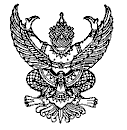                                                    บันทึกข้อความส่วนราชการ     ศูนย์พัฒนาเด็กเล็กบ้านทุ่งวิมานชัยพัฒน์ ที่  ศพด.    / 2561                	                          วันที่ 30 มีนาคม 2561 เรื่อง  ขออนุมัติดำเนินการจัดจ้างเหมาเครื่องเสียงเรียน หัวหน้าสถานศึกษา		1. เรื่องเดิม		ตามที่  ศูนย์พัฒนาเด็กเล็กบ้านทุ่งวิมานชัยพัฒน์ ได้รับงบประมาณสนับสนุนจากรายได้ที่สถานศึกษาจัดทำเอง (เงินที่ได้จากการเก็บเป็นค่าบำรุงการศึกษา)  เป็นเงิน  2,000.- บาทอ้างถึงแผนปฏิบัติการตามปีงบประมาณของสถานศึกษา พ.ศ. ๒๕61 ยุทธศาสตร์ที่ 3 นักเรียนได้รับการพัฒนาการศึกษา(ขั้นพัฒนา) แนวทางการพัฒนาที่ 3.3 แนวทางการพัฒนาส่งเสริมผู้เรียนด้านกิจกรรมพัฒนาผู้เรียน โดยใช้ในกิจกรรมเมาลิดสัมพันธ์ เบิกจ่ายไปแล้ว 1 ครั้ง เป็นจำนวนเงิน 1,080.-  บาท  คงเหลืองบประมาณสามารถเบิกได้อีก  920.- บาท		2. ข้อเท็จจริง		ด้วย ศูนย์พัฒนาเด็กเล็กบ้านทุ่งวิมานชัยพัฒน์ มีความประสงค์จะขออนุมัติดำเนินการจ้างเหมาเครื่องเสียง กิจกรรมเมาลิดสัมพันธ์ ประจำปี พ.ศ.2561 วันที่ 4 เมษายน 2561 ณ ศูนย์พัฒนาเด็กเล็กบ้านทุ่งวิมานชัยพัฒน์”  เป็นเงิน  920.- บาท (-เก้าร้อยยี่สิบบาทถ้วน-) และดำเนินการซื้อภายใน  ๗  วัน		ซึ่งการจัดจ้างตามรายการดังกล่าวข้างต้น ใช้ราคาท้องตลาดโดยพิจารณาคัดเลือกข้อเสนอโดยใช้เกณฑ์ราคา  		3. ข้อระเบียบกฎหมาย		3.1 ระเบียบกระทรวงการคลังว่าด้วยการจัดซื้อจัดจ้างและการบริหารพัสดุภาครัฐ พ.ศ.2560 ข้อ 21,22 และข้อ 28 (3) 		4. ข้อเสนอเพื่อพิจารณา		4.1 เห็นควรมอบงานพัสดุดำเนินการตามระเบียบกระทรวงการคลังว่าด้วยการจัดซื้อหรือจัดจ้างและการบริหารพัสดุภาครัฐ พ.ศ.2560 และพิจารณาแต่งตั้งเจ้าหน้าที่ผู้ดำเนินการตามระเบียบกระทรวงการคลังว่าด้วยการจัดซื้อจัดจ้างและการบริหารพัสดุภาครัฐ พ.ศ.2560 ข้อ 21 และ ข้อ 25 ดังนี้	          4.2 แต่งตั้งเจ้าหน้าที่ดังต่อไปนี้เป็นคณะกรรมการตรวจรับพัสดุ (เหมาเครื่องเสิยง)ชัยพัฒน์                                                 ๑.  นางเจ๊ะอะ    สัญญา         ตำแหน่ง    ครู        ประธานกรรมการ	                   ๒.  นางรอยะหนา  ตะฮาวัน    ตำแหน่ง    ครู         กรรมการ	                   ๓.  นางสาวฮามีน๊ะ จิตต์พียร   ตำแหน่ง   ผู้ดูแลเด็ก	กรรมการ                    ๔.๓   การสั่งจ้างครั้งนี้เป็นอำนาจของผู้ปฏิบัติหน้าที่หัวหน้าสถานศึกษาศูนย์พัฒนาเด็กเล็กบ้านทุ่งวิมานชัยพัฒน์-2-         จึงเรียนมาเพื่อโปรดพิจารณาอนุมัติ							(ลงชื่อ)..........................................................	                                                                                                      								      (นางลิยะ  เหมสลาหมาด) 						                              เจ้าหน้าที่พัสดุ 		                                                     (ลงชื่อ)..........................................................								       (นางรอยะหนา  ตะฮาวัน )						                              หัวหน้าเจ้าหน้าที่พัสดุ- เห็นควรอนุมัติจัดจ้าง	            (ลงชื่อ)...........................................................    		                ( นางเจ๊ะอะ  สัญญา )      ปฏิบัติราชการหัวหน้าสถานศึกษา/ ปฏิบัติราชการแทน               นายกองค์การบริหารส่วนตำบลบ้านควน                                                      -  อนุมัติ						        (ลงชื่อ).................................................	 						         (นางเจ๊ะอะ  สัญญา) 				                              ปฏิบัติราชการหัวหน้าสถานศึกษา/ ปฏิบัติราชการแทน                                                                  นายกองค์การบริหารส่วนตำบลบ้านควน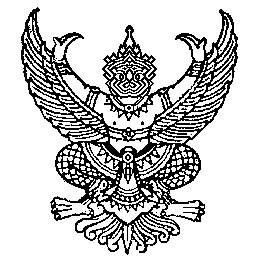  คำสั่งองค์การบริหารส่วนตำบลบ้านควนที่   016   / 2561เรื่อง  แต่งตั้งเจ้าหน้าที่จัดทำร่างขอบเขตงานหรือรายละเอียดคุณลักษณะเฉพาะของพัสดุและคณะกรรมการตรวจรับพัสดุ……………………………………..………….		ตามที่ทางศูนย์พัฒนาเด็กเล็กบ้านทุ่งวิมานชัยพัฒน์จะดำเนินการจัดจ้างเหมาเครื่องเสียง กิจกรรมเมาลิดสัมพันธ์ ประจำปี พ.ศ.2561 ณ.ศูนย์พัฒนาเด็กเล็กบ้านทุ่งวิมานชัยพัฒน์” เป็นเงิน  920.- บาท (เก้าร้อยยี่สิบบาทถ้วน) โดยวิธีเฉพาะเจาะจง นั้น                    เพื่อให้การดำเนินการดังกล่าวเป็นไปด้วยความเรียบร้อย จึงอาศัยอำนาจตามพระราชบัญญัติการจัดซื้อจัดจ้างและการบริหารพัสดุภาครัฐ พ.ศ.2560 หมวด 6 การจัดซื้อจัดจ้าง มาตรา 55 (3) และระเบียบกระทรวงว่าด้วยการจัดซื้อจัดจ้างและการบริหารพัสดุภาครัฐ พ.ศ.2560 ข้อ 21, ข้อ 25(5) จึงขอแต่งตั้งคณะกรรมการจัดทำร่างขอบเขตงานฯ และคณะกรรมการตรวจรับพัสดุ ดังนี้    		1. แต่งตั้ง เจ้าหน้าที่ดังต่อไปนี้เป็นคณะกรรมการตรวจรับพัสดุ			๑.  นางเจ๊ะอะ  สัญญา     	    ตำแหน่ง   ครู  	ประธานกรรมการ		           ๒.  นางรอยะหนา  ตะฮาวัน	    ตำแหน่ง   ครู		กรรมการ		           ๓.  นางสาวฮามีน๊ะ จิตต์เพียร	    ตำแหน่ง   ผู้ดูแลเด็ก  	กรรมการ		ให้ผู้ที่ได้รับแต่งตั้งตามคำสั่งนี้ดำเนินการตามพระราชบัญญัติการจัดซื้อจัดจ้างและการบริหารพัสดุภาครัฐ พ.ศ.2560 กฎกระทรวงที่เกี่ยวข้อง และระเบียบกระทรวงการคลังว่าด้วยการจัดซื้อจัดจ้างและการบริหารพัสดุภาครัฐ พ.ศ.2560 ข้อ 175 อย่างเคร่งครัดทั้งสิ้น ตั้งแต่บัดนี้เป็นต้นไป			ทั้งนี้ ตั้งแต่บัดนี้ เป็นต้นไป				สั่ง  ณ  วันที่   30    เดือน   มีนาคม  พ.ศ.  2561					                     (ลงชื่อ).................................................							            ( นางเจ๊ะอะ  สัญญา) 				                                 ปฏิบัติราชการหัวหน้าสถานศึกษา /ปฏิบัติราชการแทน                                                                          นายกองค์การบริหารส่วนตำบลบ้านควน                                  รายละเอียดพัสดุที่จะซื้อ (     ) ซื้อ (  /   ) จ้างแนบท้ายบันทึกข้อความที่  ศพด.  /2561 ลงวันที่ 30 มีนาคม พ.ศ.2561ตามพระราชบัญญัติการจัดซื้อจัดจ้างและบริหารพัสดุภาครัฐ พ.ศ.2560 และระเบียบกระทรวงการคลังว่าด้วยการจัดซื้อจัดจ้างและการบริหารพัสดุภาครัฐ พ.ศ.2560--------------------------------------------------			- หลักเกณฑ์การพิจารณา เกณฑ์ราคา			- การส่งมอบ ระยะเวลาการดำเนินการไม่เกิน 7 วัน			- ราคาอ้างอิง  นายอับดุลราหมาน  หลังปุเต๊ะ						(ลงชื่อ).............................................ผู้จัดทำรายละเอียด							  (นางลิยะ  เหมสลาหมาด)							        เจ้าหน้าที่พัสดุ                                              บันทึกข้อความส่วนราชการ     ศูนย์พัฒนาเด็กเล็กบ้านทุ่งวิมานชัยพัฒน์ ที่    ศพด.     / 2561                	       วันที่ 30 มีนาคม 2561เรื่อง  รายงานการจัดทำร่างขอบเขตและคุณลักษณะของพัสดุที่จะจ้างเรียน หัวหน้าสถานศึกษา		ตามบันทึกข้อความ ที่ ศพด./2561 ลงวันที่  30 มีนาคม 2561 เรื่อง ขออนุมัติดำเนินการจ้างเหมาเครื่องเสียง ในกิจกรรมเมาลิดสัมพันธ์ ประจำปี พ.ศ. 2561 โดยแต่งตั้งให้ ข้าพเจ้านางลิยะ  เหมสลาหมาด ตำแหน่งเจ้าหน้าที่พัสดุ เป็นผู้จัดทำร่างขอบเขตและกำหนดคุณลักษณะเฉพาะของพัสดุที่จะซื้อหรือจ้าง นั้น		บัดนี้ ข้าพเจ้า ได้ดำเนินการสืบราคาและกำหนดคุณลักษณะเฉพาะของพัสดุที่จะจ้างเพื่อดำเนินการดังกล่าว โดยสืบราคาและคุณลักษณะ โดยนายอับดุลราหมาน  หลังปุเต๊ะ เสร็จเรียบร้อยแล้ว รายละเอียดปรากฏตามเอกสารแนบท้ายบันทึกข้อความฉบับนี้		จึงเรียนมาเพื่อโปรดพิจารณาอนุมัติ						(ลงชื่อ)..............................................ผู้จัดทำรายละเอียด							    ( นางลิยะ  เหมสลาหมาด)                                                                                     เจ้าหน้าที่พัสดุ								(ลงชื่อ).....................................................								( นางรอยะหนา  ตะฮาวัน)                                                                                      หัวหน้าเจ้าหน้าที่พัสดุ                  - เห็นควรอนุมัติ	(ลงชื่อ).............................................	         (นางเจ๊ะอะ   สัญญา)   ปฏิบัติราชการหัวหน้าสถานศึกษา/ปฏิบัติราชการแทน          นายกองค์การบริหารส่วนตำบลบ้านควน                                                         - อนุมัติ							(ลงชื่อ)...............................................								(นางเจ๊ะอะ  สัญญา)			                                  ปฏิบัติราชการหัวหน้าสถานศึกษา/ปฏิบัติราชการแทน                                                                                                                                            นายกองค์การบริหารส่วนตำบลบ้านควน                                                                                                                      บันทึกข้อความส่วนราชการ      ศูนย์พัฒนาเด็กเล็กบ้านทุ่งวิมานชัยพัฒน์ องค์การบริหารส่วนตำบลบ้านควน ที่       ศพด.   / 2561                	                วันที่  30 มีนาคม 2561เรื่อง  รายงานขอจ้างโดยวิธีเฉพาะเจาะจงเรียน หัวหน้าสถานศึกษา		ตามที่ ศูนย์พัฒนาเด็กเล็กบ้านทุ่งวิมานชัยพัฒน์ ได้รับงบประมาณสนับสนุนจากรายได้ที่สถานศึกษาจัดทำเอง (เงินที่ได้จากการเก็บเป็นค่าบำรุงการศึกษา)  เป็นเงิน  2,000.- บาทอ้างถึงแผนปฏิบัติการตามปีงบประมาณของสถานศึกษา พ.ศ. ๒๕61 ยุทธศาสตร์ที่ 3 นักเรียนได้รับการพัฒนาการศึกษา(ขั้นพัฒนา) แนวทางการพัฒนาที่ 3.3 แนวทางการพัฒนาส่งเสริมผู้เรียนด้านกิจกรรมพัฒนาผู้เรียน โดยใช้ในกิจกรรมเมาลิดสัมพันธ์ เบิกจ่ายไปแล้ว 1 ครั้ง เป็นจำนวนเงิน 1,080.-  บาท  คงเหลืองบประมาณสามารถเบิกได้อีก  920.- บาท		อ้างถึงบันทึกข้อความ  ศพด. / 2561 วันที่  30 มีนาคม 2561 เรื่อง ขออนุมัติดำเนินการจัดจ้างเหมาเครื่องเสียง ในกิจกรรมเมาลิดสัมพันธ์ ประจำปี พ.ศ. 2561		เพื่อให้เป็นไปตามพระราชบัญญัติการจัดซื้อจัดจ้างและการบริหารพัสดุภาครัฐ พ.ศ.2560 หมวด 6 การจัดซื้อจัดจ้าง มาตรา 55 (3) และระเบียบกระทรวงการคลังว่าด้วยการจัดซื้อจัดจ้างและการบริการพัสดุภาครัฐ พ.ศ.2560 ข้อ 21 , ข้อ 25(5) จึงขอรายงานขอจัดจ้างเหมาเครื่องเสียงดังนี้		1. เหตุผลและความจำเป็นที่ต้องจ้าง เพื่อสามารถใช้ในกิจกรรมเมาลิดสัมพันธ์ ประจำปี พ.ศ 2561 ดังนี้		   1.1 จัดจ้างเหมาเครื่องเสียง	          2. เป็นจำนวนเงิน 920.-    บาท		3. ราคากลางของพัสดุที่จะจ้างเป็นเงิน  920.-   บาท		4. วงเงินที่จะขอจ้างครั้งนี้   920.-   บาท		5. กำหนดเวลาที่ต้องการใช้พัสดุ ภายใน 7 วัน นับถัดจากการลงนามในสัญญา		6. จัดจ้างโดยวิธีเฉพาะเจาะจง มีความจำเป็นต้องใช้พัสดุนั้นโดยเฉพาะเจาะจง เนื่องจากเพื่อสามารถใช้งานได้ตามปกติ ไม่ให้เกิดผลเสียหายและล่าช้าต่องานและหน่วยงานราชการ หลักเกณฑ์การพิจารณาคัดเลือก ข้อเสนอโดยพิจารณาใช้เกณฑ์ราคา                     จึงเรียนมาเพื่อโปรดพิจารณา                                                                                       (ลงชื่อ)..............................................							                        (นางลิยะ  เหมสลาหมาด)				                                                            เจ้าหน้าที่พัสดุ-2-							(ลงชื่อ)..............................................							        (นางรอยะหนา  ตะฮาวัน)							            หัวหน้าเจ้าหน้าที่พัสดุ							(ลงชื่อ)..............................................								(นางเจ๊ะอะ  สัญญา)						                       หัวหน้าหน่วยพัสดุ- เห็นควรอนุมัติจัดซื้อ	(ลงชื่อ).............................................	         (นางเจ๊ะอะ  สัญญา)                                                                                                 ปฏิบัติราชการหัวหน้าสถานศึกษา/ ปฏิบัติราชการแทน      นายกองค์การบริหารส่วนตำบลบ้านควน                                                         - อนุมัติ							(ลงชื่อ)...............................................								(นางเจ๊ะอะ  สัญญา)				                       ปฏิบัติราชการหัวหน้าสถานศึกษา/ ปฏิบัติราชการแทน                                                                      นายกองค์การบริหารส่วนตำบลบ้านควน                                                        บันทึกข้อความส่วนราชการ	ศูนย์พัฒนาเด็กเล็กบ้านทุ่งวิมานชัยพัฒน์ องค์การบริหารส่วนตำบลบ้านควนที่    ศพด.  / 2561           	                          วันที่  30 มีนาคม 2561เรื่อง  รายงานผลการพิจารณาและขออนุมัติสั่งจ้างเรียน  หัวหน้าสถานศึกษา	    	 ตามที่หัวหน้าสถานศึกษา เห็นชอบจัดจ้างเหมาเครื่องเสียง ในกิจกรรมเมาลิดสัมพันธ์ ประจำปี พ.ศ.2561 เป็นจำนวนเงิน 920.-  บาท (-เก้าร้อยยี่สิบบาทถ้วน-) ตามระเบียบกระทรวงการคลังว่าด้วยการจัดซื้อจัดจ้างและการบริหารพัสดุภาครัฐ พ.ศ.2560 ข้อ 24		ในการนี้เจ้าหน้าที่พัสดุได้เจรจาตกลงราคา กับ นายอับดุลราหมาน  หลังปุเต๊ะ ซึ่งมีอาชีพรับจ้าง ปรากฏว่าเสนอราคาเป็นเงิน 920.00 บาท (-เก้าร้อยยี่สิบบาทถ้วน-) ดังนั้นเพื่อให้เป็นไปตามพระราชบัญญัติการจัดซื้อจัดจ้างและการบริหารพัสดุภาครัฐ พ.ศ.2560 หมวด 6 การจัดซื้อจัดจ้าง มาตรา 55 (3) และระเบียบกระทรวงการคลังว่าด้วยการจัดซื้อจัดจ้างและการบริการพัสดุภาครัฐ พ.ศ.2560 ข้อ 79 จึงเห็นควรจัดจ้างจากผู้เสนอราคารายดังกล่าว		จึงเรียนมาเพื่อโปรดทราบและพิจารณา		1. ขออนุมัติให้สั่งจ้างจาก นายอับดุลราหมาน  หลังปุเต๊ะ รับจ้าง ทำการจัดจ้าง ภายในวงเงิน 920.00 บาท (เก้าร้อยยี่สิบบาทถ้วน-) 		2. ลงนามในใบสั่งจ้าง ตามเอกสารแนบ								(ลงชื่อ)...............................................									 (นางลิยะ  เหมสลาหมาด)								                 เจ้าหน้าที่พัสดุ								(ลงชื่อ)...............................................									(นางรอยะหนา  ตะฮาวัน)								              หัวหน้าเจ้าหน้าที่พัสดุ     (ลงชื่อ).................................................                (นางเจ๊ะอะ  สัญญา)ปฏิบัติราชการหัวหน้าสถานศึกษา/ ปฏิบัติราชการแทน        นายกองค์การบริหารส่วนตำบลบ้านควน		                                         - อนุมัติ							(ลงชื่อ)................................................							            (นางเจ๊ะอะ   สัญญา)					             ปฏิบัติราชการหัวหน้าสถานศึกษา/ ปฏิบัติราชการแทน                                                                               นายกองค์การบริหารส่วนตำบลบ้านควนนายอับดุลราหมาน  หลังปุเต๊ะ บ้านเลขที่ 12 หมู่ 2 ตำบลบ้านควนอำเภอเมือง  จังหวัดสตูล						       30 มีนาคม 2561เรื่อง	จัดจ้างเหมาเครื่องเสียงเรียน	หัวหน้าสถานศึกษา		ข้าพเจ้า นายอับดุลราหมาน  หลังปุเต๊ะ ขอเสนอราคาค่าจัดจ้างเหมาเครื่องเสียง รายละเอียดดังนี้		จึงเรียนมาเพื่อโปรดทราบ						       ขอแสดงความนับถือ					         (ลงชื่อ)………….………………………..					              (นายอับดุลราหมาน   หลังปุเต๊ะ)						                  ผู้รับจ้าง                                                         ใบสั่งซื้อ/สั่งจ้าง ผู้รับจ้าง นายอับดุลราหมาน  หลังปุเต๊ะ			      ใบสั่งซื้อ/สั่งจ้างเลขที่  015   /2561						                วันที่  30 มีนาคม 2561ที่อยู่  12  หมู่ 2 ตำบลบ้านควน			                 ศูนย์พัฒนาเด็กเล็กบ้านทุ่งวิมานชัยพัฒน์        อำเภอ  เมือง จังหวัดสตูล 				       ที่อยู่ 214 หมู่ที่ 2 ตำบลบ้านควน โทรศัพท์                                                                     อำเภอเมือง จังหวัดสตูล                       ตามที่นายอับดุลราหมาน  หลังปุเต๊ะ ได้เสนอราคา ตามใบเสนอราคาลงวันที่ 30 มีนาคม2561 ไว้ต่อศูนย์พัฒนาเด็กเล็กบ้านทุ่งวิมานชัยพัฒน์  อำเภอเมือง จังหวัดสตูล ซึ่งได้รับราคาและตกลงจ้าง ตามรายการดังต่อไปนี้การสั่งจ้าง อยู่ภายใต้เงื่อนไขต่อไปนี้                                                                                                                           1. กำหนดส่งมอบภายใน 15 วัน                                                                                                                                2. ครบกำหนดส่งมอบภายใน 7 วัน                                                                                                                         3. สถานที่ส่งมอบ ศูนย์พัฒนาเด็กเล็กบ้านทุ่งวิมานชัยพัฒน์                                                                                                 4. ระยะเวลารับประกัน -                                                                                                                                           5. สงวนสิทธิ์ค่าปรับกรณีส่งมอบเกินกำหนด โดยคิดค่าปรับเป็นรายวันในอัตราร้อยละ 100 บาท (-เงินหนึ่งร้อยบาทถ้วน-) นับตั้งแต่วันที่ล่วงเลยกำหนดแล้วเสร็จตามใบสั่งจ้างจนถึงวันที่งานแล้วเสร็จบริบูรณ์                                                                               6. องค์การบริหารส่วนบ้านควนสงวนสิทธิ์ที่จะไม่รับมอบถ้าปรากฎว่าสินค้านั้นมีลักษณะไม่ตรงตามรายการที่ระบุไว้ในใบสั่งจ้าง 							(ลงชื่อ).................................................ผู้ว่าจ้าง								    (นางเจ๊ะอะ  สัญญา )							  ปฏิบัติราชการหัวหน้าสถานศึกษา/ ปฏิบัติราชการแทน                                                                             นายกองค์การบริหารส่วนตำบลบ้านควน								วันที่   30 มีนาคม 2561                                                                       (ลงชื่อ).................................................ผู้รับจ้าง							          (นายอับดุลราหมาน  หลังปุเต๊ะ)                                                                                                                                                                                                                                                                                                                                                                           วันที่   30 มีนาคม 2561                                               นายอับดุลราหมาน  หลังปุเต๊ะเลขที่ 12  หมู่ 2 ตำบลบ้านควนอำเภอเมือง  จังหวัดสตูล				            4 เมษายน 2561เรื่อง	ขอส่งมอบพัสดุเรียน	หัวหน้าสถานศึกษาอ้างถึง	ใบสั่งซื้อ/สั่งจ้างเลขที่   015   / 2561  ลงวันที่  30 มีนาคม 2561		ตามที่ศูนย์พัฒนาเด็กเล็กบ้านทุ่งวิมานชัยพัฒน์ ได้จัดจ้างเหมาเครื่องเสียง รายละเอียดดังนี้ 		บัดนี้ข้าพเจ้าขอส่งมอบพัสดุดังกล่าวตามใบสั่งจ้างเลขที่  015    /2561 ลงวันที่  30  มีนาคม 2561 รวมเป็นเงินทั้งสิ้น     920.00  บาท (-เก้าร้อยยี่สิบบาทถ้วน-)		จึงเรียนมาเพื่อโปรดทราบ						       ขอแสดงความนับถือ					         (ลงชื่อ)………….………………………..					            (นายอับดุลราหมาน  หลังปุเต๊ะ)						              ผู้รับจ้าง                                          ใบตรวจรับพัสดุตามระเบียบกระทรวงการคลังว่าด้วยการจัดซื้อจัดจ้างและการบริหารพัสดุภาครัฐ พ.ศ.2560 ข้อ 175		                                                 เขียนที่ ศูนย์พัฒนาเด็กเล็กบ้านทุ่งวิมานชัยพัฒน์ 	                                                                 วันที่  4    เดือน เมษายน พ.ศ. 2561 ตามที่ศูนย์พัฒนาเด็กเล็กบ้านทุ่งวิมานชัยพัฒน์ ได้จัดจ้างเหมาเครื่องเสียง รายละเอียดดังนี้                    ซึ่งได้รวมภาษีมูลค่าเพิ่มจำนวน – บาท ตลอดจนภาษีอากรอื่นๆ และค่าใช้จ่ายทั้งปวงด้วยแล้วโดยวิธีเฉพาะเจาะจง ใบสั่งซื้อ/สั่งจ้างเลขที่   015     /2561 ลงวันที่  30 มีนาคม 2561 นั้น		บัดนี้ ผู้รับจ้างได้ส่งมอบพัสดุ ถูกต้องตามใบสั่งซื้อ/สั่งจ้างทุกประการ และคณะกรรมการตรวจรับพัสดุ ได้ตรวจรับพัสดุไว้ถูกต้องแล้ว ตั้งแต่วันที่  4   เมษายน 2561		จึงสมควรจ่ายเงินค่าจ้าง เป็นจำนวนเงิน  920.00   บาท (-เก้าร้อยยี่สิบบาทถ้วน-) ให้แก่ผู้รับจ้างต่อไป						  (ลงชื่อ)................................................ประธานกรรมการ			            			      (นางเจ๊ะอะ    สัญญา)		         				      (ลงชื่อ)................................................กรรมการ			  			                (นางรอยะหนา  ตะฮาวัน)					                (ลงชื่อ)................................................กรรมการ						                (นางสาวฮามีน๊ะ  จิตต์เพียร)                                                        บันทึกข้อความ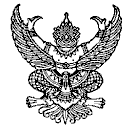 ส่วนราชการ   	ศูนย์พัฒนาเด็กเล็กบ้านทุ่งวิมานชัยพัฒน์ องค์การบริหารส่วนตำบลบ้านควนที่     ศพด.    /2561		                           วันที่  30 มีนาคม 2561 เรื่อง    ขออนุมัติเบิกเงินเพื่อจ่ายเป็นเงินค่าจัดจ้างเหมาเครื่องเสียงเรียน  หัวหน้าสถานศึกษา ๑. เรื่องเดิม    ตามที่  ศูนย์พัฒนาเด็กเล็กบ้านทุ่งวิมานชัยพัฒน์ ได้รับงบประมาณสนับสนุนจากรายได้ที่สถานศึกษาจัดทำเอง (เงินที่ได้จากการเก็บเป็นค่าบำรุงการศึกษา)  เป็นเงิน  2,000.- บาทอ้างถึงแผนปฏิบัติการตามปีงบประมาณของสถานศึกษา พ.ศ. ๒๕61 ยุทธศาสตร์ที่ 3 นักเรียนได้รับการพัฒนาการศึกษา(ขั้นพัฒนา) แนวทางการพัฒนาที่ 3.3 แนวทางการพัฒนาส่งเสริมผู้เรียนด้านกิจกรรมพัฒนาผู้เรียน โดยใช้ในกิจกรรมเมาลิดสัมพันธ์ เบิกจ่ายไปแล้ว 1 ครั้ง เป็นจำนวนเงิน 1,080.-  บาท  คงเหลืองบประมาณสามารถเบิกได้อีก  920.- บาท 	๒. ข้อเท็จจริงด้วยบัดนี้  ศูนย์พัฒนาเด็กเล็กบ้านทุ่งวิมานชัยพัฒน์ มีความประสงค์จะขออนุมัติค่าจ้างเหมาเครื่องเสียง ในกิจกรรมเมาลิดสัมพันธ์ ประจำปี พ.ศ. 2561 เป็นเงิน  920.- บาท  (-เก้าร้อยยี่สิบบาทถ้วน-) เพื่อจ่ายให้กับ นายอับดุลราหมาน  หลังปุเต๊ะ๓.  ข้อพิจารณา๓.๑   เห็นควรอนุมัติ  ให้เบิกจ่ายเพียง  920.00    บาท๓.๒   การเบิกจ่ายครั้งนี้  เป็นการเบิกจ่ายครั้งที่   2  ของปีงบประมาณ  2561เมื่อเบิกจ่ายครั้งนี้แล้วจะมีเงินงบประมาณคงเหลืออีกจำนวน - บาท๔.  ข้อเสนอเพื่อโปรดพิจารณาอนุมัติ  ตามข้อ  ๓.๑							        (ลงชื่อ)………………………………...							                 (นางลิยะ  เหมสลาหมาด)						                                   เจ้าหน้าที่พัสดุ				-  ตรวจสอบแล้วมีงบประมาณสามารถเบิกจ่ายได้      (ลงชื่อ)...................................................		(ลงชื่อ).....................................................	     (นางรอสนี  สัญญา)			                            (นางรอยะหนา  ตะฮาวัน)                   เจ้าหน้าที่การเงิน                                                       หัวหน้าเจ้าหน้าที่พัสดุ-๒-เรียน  หัวหน้าสถานศึกษา -  ขอเบิกเงินเพื่อจ่ายเป็นค่าจ้างเหมาเครื่องเสียง     เพื่อใช้ในกิจกรรมเมาลิดสัมพันธ์  ประจำปี พ.ศ.2561     เป็นเงิน 920.00  บาท (-เก้าร้อยยี่สิบบาทถ้วน-) -  จึงเรียนมาเพื่อโปรดทราบและพิจารณา   (ลงชื่อ)………..........………………………..                          (นางเจ๊ะอะ  สัญญา)				  	 ปฏิบัติราชการหัวหน้าสถานศึกษา /ปฏิบัติราชการแทน            นายกองค์การบริหารส่วนตำบลบ้านควน-อนุมัติ							(ลงชื่อ).................................................			        	                                                    ( นางเจ๊ะอะ  สัญญา )                                                            ปฏิบัติราชการหัวหน้าสถานศึกษา /ปฏิบัติราชการแทน                                                                           นายกองค์การบริหารส่วนตำบลบ้านควนลำดับรายการ ชื่อ ลักษณะ ขนาด ยี่ห้อ (ขอบเขตของงานหรือรายละเอียดคุณลักษณะเฉพาะของพัสดุขอดำเนินการครั้งนี้จำนวนขอดำเนินการครั้งนี้จำนวนขอดำเนินการครั้งนี้จำนวนขอดำเนินการครั้งนี้จำนวนราคาที่เคยซื้อ/จ้างครั้งหลังสุดเหตุผลความจำเป็นที่จะต้องซื้อหรือจ้างลำดับรายการ ชื่อ ลักษณะ ขนาด ยี่ห้อ (ขอบเขตของงานหรือรายละเอียดคุณลักษณะเฉพาะของพัสดุจำนวนหน่วยราคาต่อรวมเงินราคาที่เคยซื้อ/จ้างครั้งหลังสุดเหตุผลความจำเป็นที่จะต้องซื้อหรือจ้างลำดับรายการ ชื่อ ลักษณะ ขนาด ยี่ห้อ (ขอบเขตของงานหรือรายละเอียดคุณลักษณะเฉพาะของพัสดุจำนวนหน่วยหน่วย(บาท)(บาท)ราคาที่เคยซื้อ/จ้างครั้งหลังสุดเหตุผลความจำเป็นที่จะต้องซื้อหรือจ้าง1.จัดจ้างเหมาเครื่องเสียง1ระบบ  920.-   920.-เพื่อใช้ในกิจกรรมเมาลิดสัมพันธ์ พ.ศ.2561รวมเป็นเงินทั้งสิ้น (-เก้าร้อยยี่สิบบาทถ้วน-)รวมเป็นเงินทั้งสิ้น (-เก้าร้อยยี่สิบบาทถ้วน-)รวมเป็นเงินทั้งสิ้น (-เก้าร้อยยี่สิบบาทถ้วน-)รวมเป็นเงินทั้งสิ้น (-เก้าร้อยยี่สิบบาทถ้วน-)  920.-ลำดับที่รายละเอียดสินค้าหรือบริการจำนวนหน่วยละหน่วยละจำนวนเงินจำนวนเงิน1.  ค่าจ้างเหมาเครื่องเสียง       1       920-      920-(-เก้าร้อยยี่สิบบาทถ้วน-)(-เก้าร้อยยี่สิบบาทถ้วน-)(-เก้าร้อยยี่สิบบาทถ้วน-)รวมเป็นเงินจำนวนทั้งสิ้นรวมเป็นเงินจำนวนทั้งสิ้น920-ลำดับที่รายละเอียดสินค้าหรือบริการจำนวนหน่วยละหน่วยละจำนวนเงินจำนวนเงิน1   จ้างเหมาเครื่องเสียง      1      920-       920 -(-เก้าร้อยยี่สิบบาทถ้วน-)(-เก้าร้อยยี่สิบบาทถ้วน-)(-เก้าร้อยยี่สิบบาทถ้วน-)รวมเป็นเงินจำนวนรวมเป็นเงินจำนวน      920 -ลำดับที่รายละเอียดสินค้าหรือบริการจำนวนหน่วยละหน่วยละจำนวนเงินจำนวนเงิน 1   จัดเหมาเครื่องเสียง       1        920  -       920  -(-เก้าร้อยยี่สิบบาทถ้วน-)(-เก้าร้อยยี่สิบบาทถ้วน-)(-เก้าร้อยยี่สิบบาทถ้วน-)รวมเป็นเงินจำนวนรวมเป็นเงินจำนวน     920  -ลำดับที่รายละเอียดสินค้าหรือบริการจำนวนหน่วยละหน่วยละจำนวนเงินจำนวนเงิน  1  เครื่องเสียง        1     920  -       920  -(-เก้าร้อยยี่สิบบาทถ้วน-)(-เก้าร้อยยี่สิบบาทถ้วน-)(-เก้าร้อยยี่สิบบาทถ้วน-)รวมเป็นเงินจำนวนรวมเป็นเงินจำนวน      920  -